SEQUÊNCIA DIDÁTICA 8 –Propriedades do paralelogramo8º ano – Bimestre 3Unidade temáticaGeometriaObjetos de conhecimentoCongruência de triângulos e demonstrações de propriedades de quadriláterosHabilidade(EF08M14) Demonstrar propriedades de quadriláteros por meio da identificação da congruência de triângulos.Tempo estimadoQuatro etapas – quatro aulasDesenvolvimento1ª etapa (1 aula)Esta etapa permite avaliar os conhecimentos dos alunos sobre paralelogramos e suas propriedades. O trabalho inicial pode ser feito com toda a turma, prevendo um momento para os alunos refletirem sobre as questões e depois pedindo a eles que manifestem suas respostas oralmente.Desenhe na lousa alguns quadriláteros, por exemplo: um trapézio, um quadrilátero não convexo e um paralelogramo. Peça aos alunos que identifiquem qual é o paralelogramo e pergunte o que sabem sobre ele. Por que identificaram esse quadrilátero como paralelogramo? O que ele tem de especial que serviu para que fosse escolhido? É possível que a escolha tenha sido feita a partir da identificação dos pares de lados paralelos. 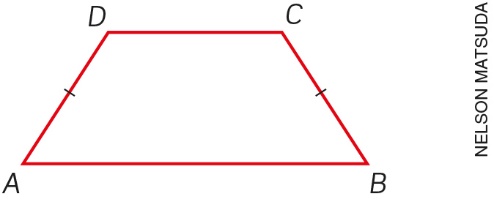 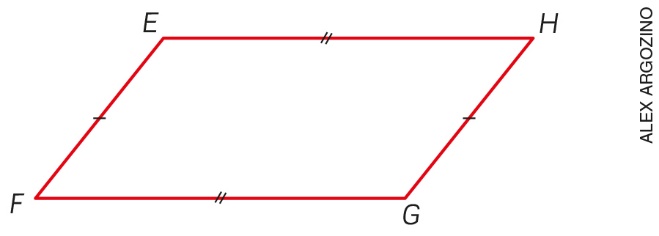 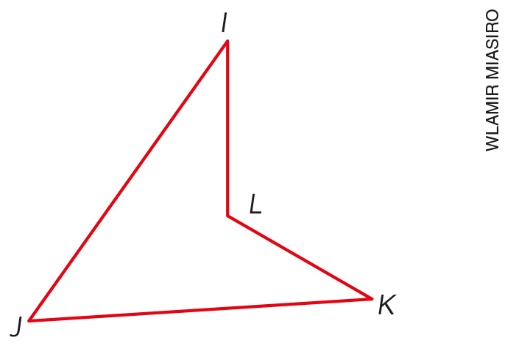 Depois, pergunte aos alunos o que sabem sobre as medidas dos lados opostos: eles têm a mesma medida ou medidas diferentes? Peça então que observem os ângulos opostos do paralelogramo e questione o que sabem sobre eles: têm a mesma medida ou medidas diferentes?Explique aos alunos que o trabalho será desenvolvido nas etapas seguintes. 2ª etapa (1 aula)Neste momento, trabalhe com toda a turma, orientando que sejam feitos registros no caderno à medida que as explicações forem evoluindo.Relembre com os alunos a definição de paralelogramo: Paralelogramos são quadriláteros que têm os lados opostos paralelos.Retome as questões sobre as medidas dos lados da 1ª etapa, discutindo as respostas dadas. 
Espera-se que respondam acertadamente que os lados opostos têm a mesma medida. Valide essa resposta e escreva a propriedade na lousa:Em todo paralelogramo, os lados opostos são congruentes.Em seguida, apresente na lousa a demonstração da propriedade para que todos acompanhem. Ao desenhar, comente cada etapa da demonstração, mostrando-a no desenho para que os alunos a compreendam mais facilmente. Nomeie os vértices do paralelogramo como ABCD e trace a diagonal . Marque os ângulos  e  que essa diagonal forma em A; os ângulos  e  que a diagonal forma em C e os triângulos ABC e CDA formados, sendo que os ângulos  e  são internos de ABC e os ângulos  e  são internos de CDA.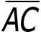 	Destaque aos alunos que:1. O ângulo  é congruente ao ângulo , pois são ângulos alternos internos, formados pelos segmentos paralelos  e  com a diagonal ;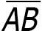 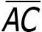 2.  é congruente a  (lado comum);3.  é congruente a , pois são ângulos alternos internos, formados pelos segmentos paralelos  e  com a diagonal .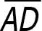 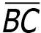 	Pelo caso ALA, os triângulos ABC e CDA são congruentes. Portanto,  é congruente a  e  é congruente a .	Então, retome o desenho do paralelogramo e as questões sobre os ângulos opostos. Incentive os alunos a responderem, validando a resposta de que os ângulos são congruentes. Escreva a propriedade na lousa e faça a demonstração:Em todo paralelogramo, os ângulos opostos são congruentes.	Observe novamente os triângulos ABC e CDA na figura desenhada na lousa. Por analogia à demonstração da 1a propriedade, analisando os elementos dos triângulos obtidos, ABC e CDA, concluímos pelo caso ALA que os triângulos ABC e CDA são congruentes. Portanto, o ângulo  é congruente ao 
ângulo . Se traçarmos a diagonal , demonstraremos que o ângulo  é congruente ao ângulo . 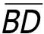 3ª etapa (1 aula)	Nesta etapa, os alunos terão a oportunidade de trabalhar os conhecimentos elaborados, por meio da aplicação do conteúdo. Proponha que resolvam as questões individualmente, tendo em vista as propriedades demonstradas na 2ª etapa.Calcule o perímetro de um paralelogramo, sabendo que dois lados consecutivos medem 8 cm e 
13 cm. 42 cmUm ângulo de um paralelogramo tem medida igual a 125º. Quais são as medidas dos outros ângulos desse paralelogramo? 125º; 55º e 55ºABCD é um paralelogramo e o ângulo  mede 60º. Qual a medida do ângulo , se C é o vértice oposto a A? 60º	Finalize esta etapa propondo aos alunos que mostrem na lousa como resolveram as questões e aproveite para retomar as explicações, caso eles apresentem alguma dificuldade.4ª etapa (1 aula)Avaliação: Proponha aos alunos outras situações problema e questões para avaliar o desenvolvimento das habilidades relacionadas ao objeto de conhecimento. Peça a eles que resolvam as questões individualmente. Faça a correção chamando alguns alunos à lousa.Determine a medida dos lados de um paralelogramo de perímetro 32 cm, sabendo que um lado é o triplo do outro. 4 cm e 12 cmDetermine a medida dos ângulos de um paralelogramo, sabendo que um dos ângulos agudos é metade de um dos ângulos obtusos. 60º e 120ºCalcule a medida dos ângulos de um paralelogramo no qual a diferença entre dois ângulos consecutivos é igual a 50º. 115º e 65º